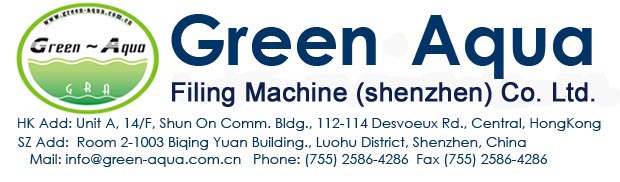 4000BPH(for 500ml bottle) Juice Filling Line Quotation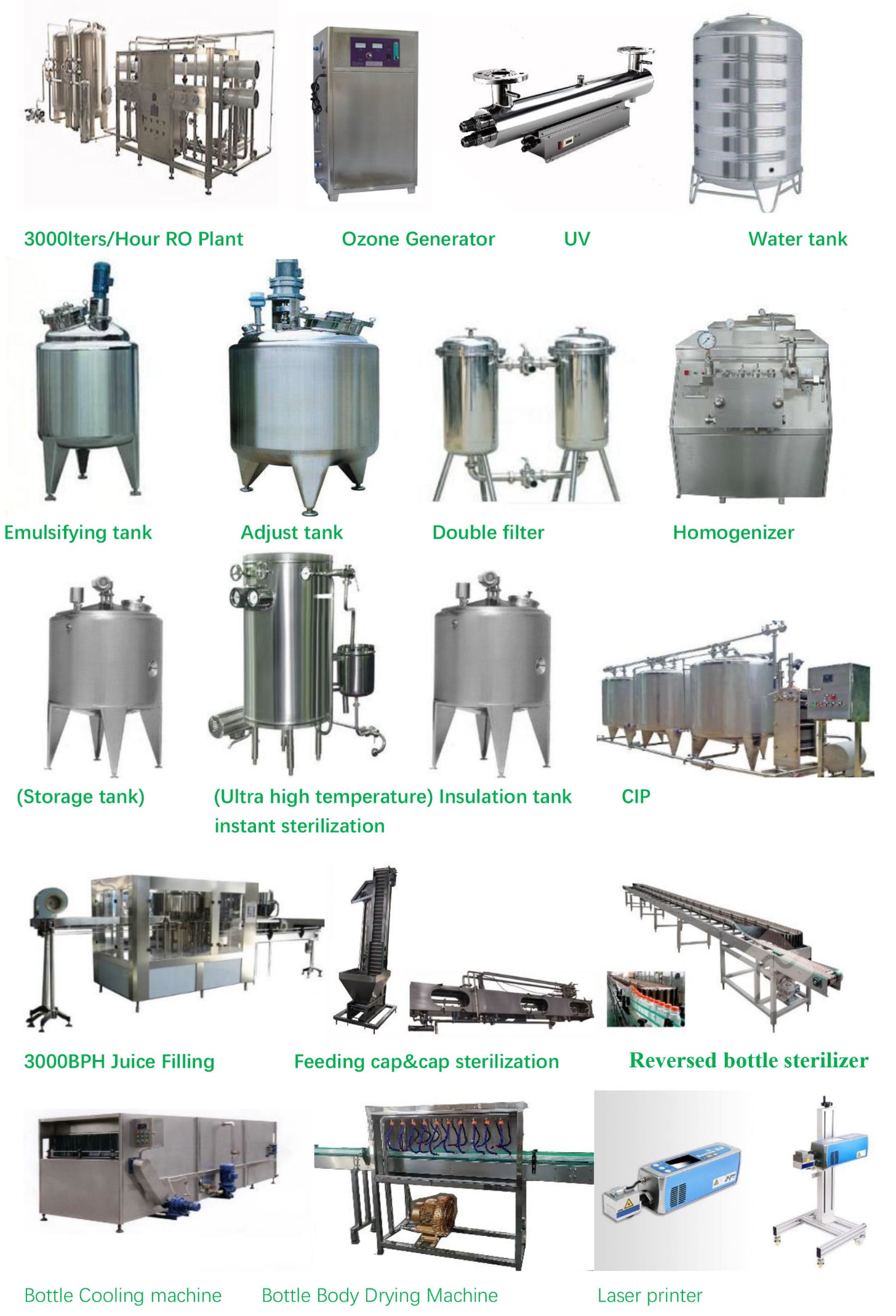 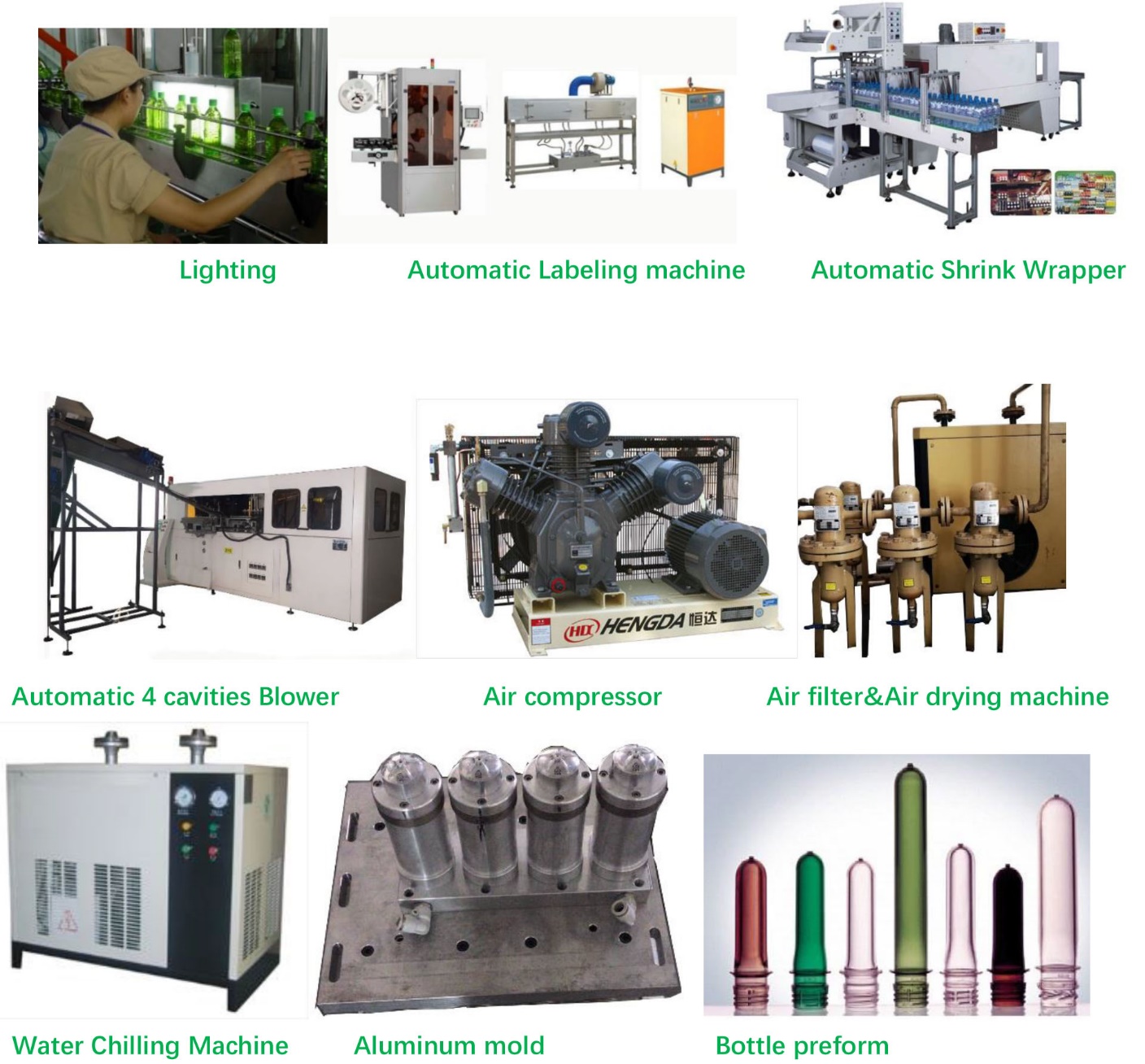 Pure Water Treatment SystemPure Water Treatment SystemPure Water Treatment SystemPure Water Treatment System1Pure Water Treatment MachineGRA-1000I(2000L/H)1pcs2CIP Cleaning systemGRA-1000I(2000L/H)1pcs3Water tanks(SUS304)2T2pcs4Ozone System6G 1pcs5UV System40W1pcsBeverage SystemBeverage SystemBeverage SystemBeverage System1Melting sugar pot DHT-5002pcs2Hot resist Beverage pump3000L/H1pc3Syrup filterTML-5002pcs 4Preparation tank(hot/cold, double layer )JB-1000L1pcs 5Double-Joint filters2T1pcs 6Vacuum Degasser1000l/h1pcs7Double screw pumps2000L/H1pcs8High Temperature Instantaneous Sterilizer UHT-20001pcs 9Hot preserve tank2000L1pcs 10CIP Cleaning system CIP-500(semi)1pcs 11Pipes etc SUS304 1lot Automatic Juice Filling Line Automatic Juice Filling Line Automatic Juice Filling Line Automatic Juice Filling Line 1Automatic Hot Filling Machine(monoblock)GRA 14-12-51pcs2Light inspection 1pcs Free 3Conveyor system(Including motors,sensors) 10M4Bottle overturn sterilizer DP-61pcs5Water Spray bottle cooling machine PL-61pcs6Bottle body drying machine CG-11pcs7Automatic Labeling machine by double driving labeling systemAutomatic Labeling machine by double driving labeling systemAutomatic Labeling machine by double driving labeling system8,1Automatic label wrapperGRA-TB(150A)1pcs8,2Label shrink tunnel 1pcs8,3Steam generator 1pcs9Laser printer10W1pcs10Automatic shrinking wrapping machine 10,1Automatic Film Wrapper GRA-MB(150)1pcs10,2Heating shrinking tunnel 1pcs10,3Air compressor 1pcs11Extra Full bottle conveyor10M Automatic Blower for hot resist BottlesAutomatic Blower for hot resist BottlesAutomatic Blower for hot resist BottlesAutomatic Blower for hot resist Bottles1Servo Automatic blow machine1pcs4 cavities2Preform unscrambler and lifting machine1pcsBy servo control3Win Industrial Chilling water machine:5HP1pcs5HP, LJ-05wi4Bottle mold(500ml,4cavities)1pcsAluminium5Mould temperature controller 1pcs6Hengda Air compressor:WH-2.2/307High pressure Air compressor,2.2M3/40bar2pcsHengda brand8High Pressure air storage tank:1m3/34bar1pcsSUS3049Air Filters 4pcs10High pressure Air Dyer 1pcs